REGULAMIN KONKURSU pt.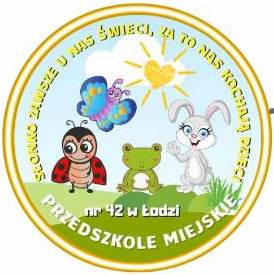 „EKOLOGICZNE GRYI POMOCE EDUKACYJNE”1. Organizator konkursu:  Przedszkole Miejskie nr 42 w Łodzi, ul Gnieźnieńska 9. 

Koordynatorzy: Agnieszka Grabarczyk, Izabela Olbromska
Kontakt: a.grabarczyk@pm42.elodz.edu.pl, 
tel. 42 651 20 20
tel. 504 823 066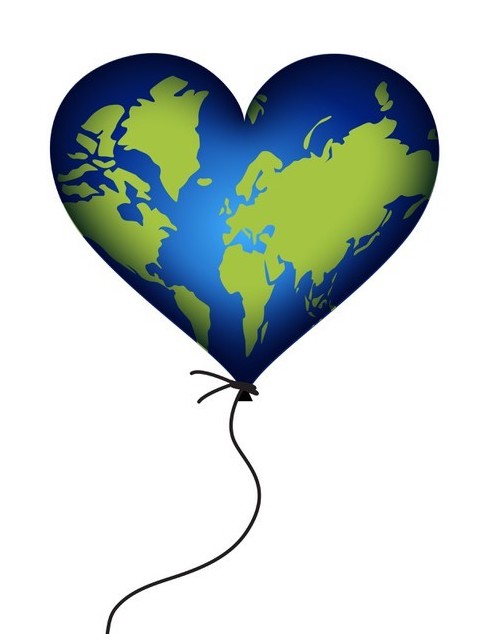 2. Cele konkursu: - propagowanie i promocja postaw proekologicznych 
- podnoszenie świadomości ekologicznej 
- zachęcanie do twórczego wykorzystywania materiałów recyklingowych 
- rozwijanie kreatywności i wyobraźni dzieci
- kształtowanie umiejętności plastyczno-technicznych dzieci 
- wzmacnianie więzi rodzinnych 3. Warunki uczestnictwa: - konkurs przeznaczony jest dla wszystkich dzieci w wieku przedszkolnym i wczesnoszkolnym (3-9 lat) wraz z rodzicami lub opiekunami z województwa łódzkiego- każdy uczestnik może przedstawić tylko jedną pracę (praca może składać się z kilku elementów) - do każdej pracy należy dołączyć metryczkę zawierającą: imię i nazwisko dziecka, dane rodzica/opiekuna ,a także opis lub instrukcję do pomocy/gry 4. Zadanie konkursowe: - w ramach konkursu należy wykonać grę lub pomoc edukacyjną z wykorzystaniem materiałów/ odpadów nadających się do wtórnego wykorzystania (np. opakowania papierowe, okładki, gazety, opakowania szklane, plastikowe, z tworzyw sztucznych, resztki tkanin, materiały naturalne takie jak łupiny orzechów, strużyny z temperowanych kredek, itp.), służących do gier i zabaw edukacyjnych- forma, gabaryty oraz technika wykonania dowolna; - do prac należy dołączyć́ opis sposobu ich wykorzystania podczas gry lub zabawy- wszystkie zgłoszone do konkursu prace muszą być́ wykonane tak, by mogły zostać́ praktycznie wykorzystane. 

5. Termin i warunki dostarczania prac: - prace należy dostarczyć lub wysłać do 31 maja 2023 do: 
(z dopiskiem: konkurs ekologiczny)Przedszkola Miejskiego nr 42 w Łodzi
ul. Gnieźnieńska 9, 91-0486. Ocena prac i podsumowanie konkursu: - ocena prac konkursowych zostanie dokonana przez organizatorów konkursu 

- w ocenie prac będą brane pod uwagę następujące kryteria: spójność pracy z tematem konkursu, wykonanie z odpowiednich materiałów, pomysłowość oraz oryginalność, estetyka wykonania oraz możliwość praktycznego zastosowania - termin rozstrzygnięcia i podsumowania konkursu – na stronie internetowej Przedszkola Miejskiego nr 42 w Łodzi do 10 czerwca 2023- wykonawcy trzech najlepszych prac otrzymają  atrakcyjne nagrody rzeczowe , w tym za pierwsze miejsce, bilet dla dziecka do Mandorii, gry planszowe i nagrody rzeczowe, dla pozostałych uczestników zostaną przygotowane dyplomy za udział w konkursie (wysłane w formie elektronicznej na podany adres email)7. Prace pozostają do dyspozycji organizatorów, dostarczenie prac jest równoznaczne ze zgodą na ich publikację. 
METRYCZKA KONKURSU PLASTYCZNEGOImię i nazwisko autora pracy:……………………………………………………Wiek dziecka:…………………………………………………………………Imię i nazwisko rodzica/opiekuna:……………………………………………Pełna nazwa placówki/szkoły:…………………………………………………………………………………………………………………………………………Telefon kontaktowy………………………………………………………………Adres mailowy…………………………………………………………………Załącznik nr 1Zgoda rodzica/ opiekuna prawnego na udział dziecka w konkursieImię i nazwisko dziecka…………………………………………………………..Nazwa i adres placówki…………………………………………………………………………..
Wrażam zgodę na udział dziecka w konkursie pt 
„EKOLOGICZNE GRY I POMOCE EDUKACYJNE”.Organizowanym przez Przedszkole Miejskie nr 42 w Łodzi.Wyrażam zgodę na publikację danych osobowych mojego dziecka na stronie internetowej Przedszkola Miejskiego nr 42 oraz wykorzystanie prac laureatów na wystawie pokonkursowej.…………………………………..                                          ……………….(miejscowość/data)                                                                   (podpis) rodzica/opiekuna prawnego)